Harvey High School 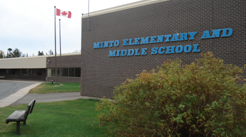 To Wisdom We ClimbOffline activitieshttps://www2.gnb.ca/content/dam/gnb/Departments/ed/pdf/promo/learning_at_home/QuickStart_OfflineActivities_High.pdfOnline resourceshttps://www2.gnb.ca/content/dam/gnb/Departments/ed/pdf/promo/learning_at_home/QuickStart_OnlineResources_High.pdfGrade 9 HOME LEARNING PLANTEACHEREmailHomeroomGrade/subjects taughtMr. D. FletcherDon.fletcher@nbed.nb.caMath 9EFIMrs. HenryAra.henry@nbed.nb.ca9E Social StudiesMrs. MillerAndrea.miller@nbed.nb.ca9E PIF, 9 FI PEMrs. DufresnePamela.Linton-Dufresne@nbed.nb.caEnglish 9Mr. WhiteDavid.white@nbed.nb.ca9A9 FI Social StudiesMr. WoodworthKyle.woodworth@nbed.nb.caScience 9Mrs. Arsenaultcatherine.arsenault@nbed.nb.ca 9BMs. CrawfordCatherine.crawford@nbed.nb.ca Mme. NobleTina.noble@nbed.nb.ca VPMs. ParraJulia.parra@nbed.nb.ca ResourceMrs. DrummondCynthia.drummond@nbed.nb.ca MS ResourceMs. CollicottCrysta.collicott@nbed.nb.ca PrincipalSchool Emailharveyhigh@nbed.nb.ca harveyhigh@nbed.nb.ca harveyhigh@nbed.nb.ca WEEKLY PLAN – April WEEKLY PLAN – April SubjectLiteracyEnglish 9 –Learning Opportunity – Describe a ProcessTime:  Up to 30 minutes/Day until completeTask:  Create an instruction manual that outlines a step-by-step process that you have accomplished recently. You could look at a car owner’s manual, or Lego instructions as an example.Reflection:  What pictures/diagrams would I use?Pretend your audience has never seen what you have; be clear and descriptive.Remember to be including reading in your daily lives.Online Resources:https://ca.ixl.com/ - work on what you think will help you with your writing.New Brunswick Public Libraries offer many learning experiences and free access to downloadable ebooks. To access this site, you will need your library card number. If you don’t have one, get one online https://www2.gnb.ca/content/gnb/en/departments/nbpl.htmlFrench 9: For Written or Oral French Activities, check your nbed email account and the Microsoft Teams app on Office 365.NumeracyMath 9
Please see summary on Mr. D. Fletcher’s page on the HHS website. Click here for linkOnline Resources:Khan Academy offers math instruction for all levels of learners, organized by both subject and grade. https://www.khanacademy.org/mathhttps://www.aaamath.com/https://ca.ixl.com/https://ttrockstars.com/ScienceThere is a checklist on Mr. Woodworth’s teacher page of the HHS website with work that can be completed this week. Click here to go to the teacher page.Online Resources:Explore the Earth from Home is a collection of resources to explore weather, climate, air quality, and other earth science topics. https://scied.ucar.edu/help-k-12-students-learn-about-earth-homeSocial Studieshttps://www.youtube.com/watch?v=7C8uDuhLqvg (English)https://www.youtube.com/watch?v=-xVo8ZNUTjA&feature=youtu.be (French)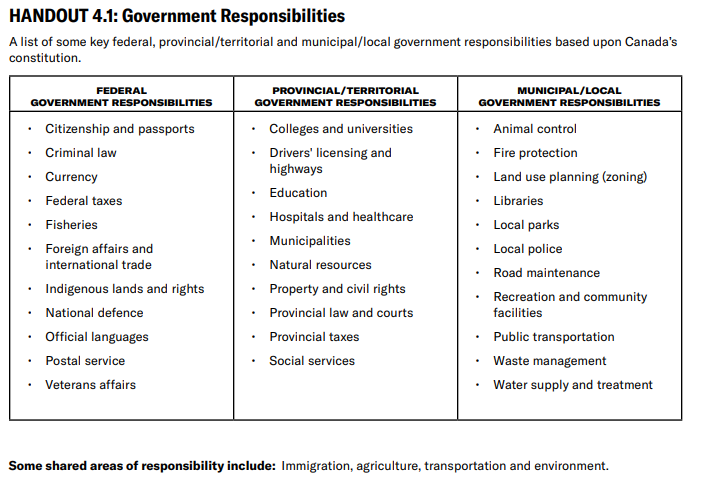 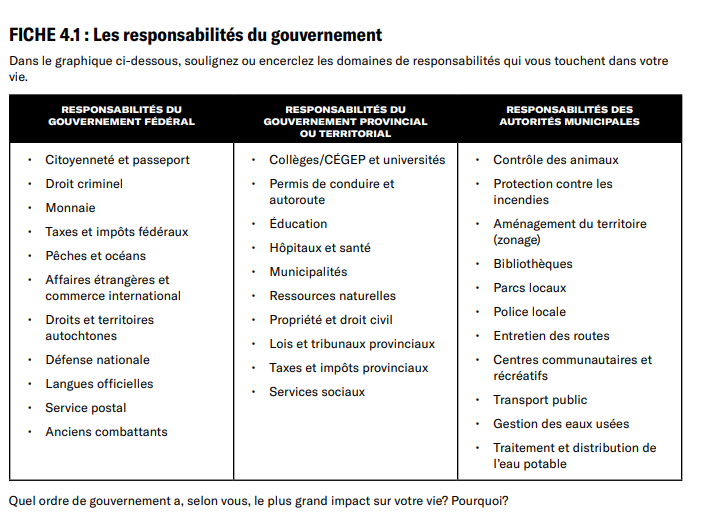 Handout 4.1: Government Responsibilities.  Student Vote Classroom Resources: Secondary Level.  CIVIX by Elections Canada. 2019. https://studentvote.ca/canada/classroom-resources/After watching the video and reading the chart, complete the following.Determine which level of government would deal with some one who…..Wishes to join the militaryHas a concern about the elementary or secondary curriculumHas a concern about drinking waterWants to know if a medical procedure is covered by medicareHas an inquiry about employment insuranceHas a property line dispute Want to know when garbage is collectedWants to inquire about a relative moving to CanadaHas a question about income taxFitton, Avis et al. Canadian Identity. Nelson – Thompson Canada. 2006. Toronto, Ontario, Canada. 230.Extension: search Canadian news websites for news events happening in the last 6 months.  Identify the issue and which level of government should be involved. Going one more step:  How might this division of powers be temporarily impacted due to emergency measures?Online Resources:Newsela provides students with thousands of texts on topics they care about most. https://newsela.com/Life SkillsThis week cook a meal for your family.  You can pick a recipe of your own, or you can follow this simple recipe to help out your parents and learn some cooking skills.  If you have never cooked before, you may want to ask a parent to help you the first time to make sure you do it safely.Pasta with Fresh Tomato SauceIngredients: You can substitute a canned or bottled sauce if you do not have the ingredients at home. Just heat on low in a saucepan.  Also, if you like, you can add browned ground beef.2 lbs tomatoes¼ cup basil leaves1 tablespoon parsley2 chopped garlic cloves¼ cup olive oilSalt and pepper1 box of spaghetti or spaghettiniGrated parmesan cheese (optional)Instructions:Finely chop tomatoes, basil, parsley, and garlic, and mix together with oil (or pulse ingredients, including oil, in a food processor to blend).Bring a large pot of salted water to a boil. Add pasta, and cook according to the package instructions. Drain pasta, and toss it in a serving bowl with the raw sauce. Transfer to 6 shallow bowls, and drizzle with oil. Serve with cheese.Phys. Ed.It is recommended that you complete 30 minutes of physical activity a day.Training your balance.  Why do it?  Training your balance can help prevent falls, prevent injuries, and help you to understand how to control your body better when moving.Ways to train balance:YogaTai ChiWalking on a balance beam (you can create one of your own, just make sure it is low to the ground)Standing on one foot, then extending the other foot to the front, back or side.Walking heel to toe.Try to train balance at least one day this week.  Spend your other days working on cardiorespiratory endurance, strength and agility.  Look into the previous learning plans for ideas on how to do those activities.  Remember to stay safe when exercising, and most of all, to have fun!